ЗАКОНКОСТРОМСКОЙ ОБЛАСТИО ПАТРИОТИЧЕСКОМ ВОСПИТАНИИ В КОСТРОМСКОЙ ОБЛАСТИПринят Костромской областной Думой14 декабря 2023 годаСтатья 1. Предмет регулирования настоящего ЗаконаНастоящий Закон регулирует отношения, связанные с реализацией на территории Костромской области государственной политики в сфере патриотического воспитания, определяет цели и задачи патриотического воспитания, субъекты, осуществляющие деятельность по патриотическому воспитанию, основные направления реализации патриотического воспитания, а также разграничивает полномочия между органами государственной власти Костромской области в сфере патриотического воспитания.Статья 2. Правовая основа настоящего ЗаконаПравовой основой настоящего Закона являются Конституция Российской Федерации, Федеральный закон "О молодежной политике в Российской Федерации", Федеральный закон "Об общих принципах организации публичной власти в субъектах Российской Федерации", Устав Костромской области.Статья 3. Основные понятия, используемые в настоящем ЗаконеВ настоящем Законе используются следующие основные понятия:патриотическое воспитание - системная и целенаправленная деятельность субъектов, осуществляющих деятельность по патриотическому воспитанию, по формированию у граждан высокого гражданского и патриотического сознания, чувства преданности своему Отечеству и малой Родине, готовности к выполнению гражданского долга и конституционных обязанностей по защите Отечества;духовно-нравственное воспитание - комплекс взаимосвязанных мер, направленных на осознание человеком высших ценностей, идеалов и ориентиров, формирование способности руководствоваться ими в качестве определяющих принципов в практической деятельности и поведении;военно-патриотическое воспитание - комплекс взаимосвязанных мер, направленных на формирование у граждан осознанной необходимости исполнения конституционного долга по защите Отечества, подготовку к военной службе, увековечение памяти погибших при защите Отечества;гражданско-патриотическое воспитание - комплекс взаимосвязанных мер, направленных на воспитание у граждан осознанной необходимости бескорыстного служения интересам Российской Федерации и Костромской области, чувства гордости за принадлежность к своему народу и его свершениям и уважения к национальным традициям, святыням и символам, высокой нравственной и общей культуры, активной гражданской позиции, постоянной готовности к выполнению своего гражданского долга и конституционных обязанностей по защите интересов Отечества.Статья 4. Цель и задачи патриотического воспитания1. Основной целью патриотического воспитания является повышение гражданской ответственности за судьбу страны и малой Родины, а также повышение уровня консолидации общества для решения задач обеспечения национальной безопасности и устойчивого развития Российской Федерации и Костромской области.2. Основными задачами патриотического воспитания являются:1) создание условий для укрепления чувства сопричастности граждан к истории и культуре Российской Федерации и Костромской области;2) обеспечение преемственности поколений, воспитания гражданина, имеющего активную гражданскую позицию;3) формирование у граждан патриотического сознания, гражданской ответственности, любви и уважения к Родине на основе единых патриотических ценностей, гордости за собственную страну, ее историю и культуру, достижения в экономике, науке и спорте, готовности к служению Отечеству и защите интересов Российской Федерации и Костромской области.Статья 5. Субъекты, осуществляющие деятельность по патриотическому воспитаниюСубъектами, осуществляющими деятельность по патриотическому воспитанию, являются:1) органы государственной власти Костромской области;2) государственные органы Костромской области;3) территориальные органы федеральных органов исполнительной власти в Костромской области;4) органы местного самоуправления муниципальных образований Костромской области;5) государственные и муниципальные учреждения, осуществляющие деятельность в сфере образования, культуры, молодежной политики, физической культуры, социальной защиты населения;6) граждане Российской Федерации;7) общественные объединения и иные некоммерческие организации;8) иные заинтересованные органы и организации, в том числе объединения юридических лиц, работодателей, профессиональные союзы и их объединения, институты гражданского общества, редакции средств массовой информации.Статья 6. Основные направления и меры по реализации патриотического воспитания1. Основными направлениями реализации патриотического воспитания являются:1) духовно-нравственное воспитание;2) военно-патриотическое воспитание;3) гражданско-патриотическое воспитание.2. В целях духовно-нравственного воспитания органы государственной власти Костромской области осуществляют следующие меры:1) разработка и реализация программ (проектов), проведение мероприятий, посвященных знаменательным событиям отечественной истории, истории Костромской области, направленных на воспитание уважительного отношения к истории России и Костромской области, традициям общества, сохранению и укреплению традиционных российских духовно-нравственных ценностей;2) реализация мероприятий по сохранению исторической памяти, противодействию попыткам фальсификации истории, сбережению исторического опыта формирования традиционных ценностей и их влияния на российскую историю, в том числе на жизнь и творчество выдающихся деятелей Костромской области;3) увековечение памяти лиц, имеющих выдающиеся достижения и (или) особые заслуги перед Костромской областью;4) создание условий для повышения активности общественных объединений ветеранов в работе с молодежью, использование их опыта, нравственного и духовного потенциала для укрепления и развития преемственности поколений;5) привлечение религиозных организаций традиционных конфессий к проведению мероприятий в сфере патриотического воспитания;6) вовлечение молодежи в реализацию программ по сохранению российской культуры, исторического наследия народов страны и традиционных ремесел;7) развитие механизмов обеспечения доступности для молодежи объектов культурного наследия (в том числе путем формирования и развития единой системы льготного посещения театрально-концертных организаций, музеев, выставок, организаций культуры и искусства);8) проведение мероприятий, направленных на популяризацию литературного русского языка, культурных и национальных традиций.3. В целях военно-патриотического воспитания органы государственной власти Костромской области осуществляют следующие меры:1) проведение мероприятий, направленных на повышение престижа военной службы;2) популяризация подвигов героев и видных военных деятелей России и Костромской области;3) организация мероприятий по военно-прикладным и служебно-прикладным видам спорта;4) создание условий для подготовки к сдаче нормативов испытаний (тестов) Всероссийского физкультурно-спортивного комплекса "Готов к труду и обороне";5) организация обучения граждан начальным знаниям в области обороны, подготовка по основам военной службы и проведение учебных сборов в образовательных организациях;6) оказание содействия в осуществлении подготовки граждан по военно-учетным специальностям для комплектования Вооруженных Сил Российской Федерации;7) организация системного повышения квалификации специалистов, осуществляющих деятельность по патриотическому воспитанию;8) обеспечение функционирования центров по подготовке граждан к военной службе и патриотическому, военно-патриотическому воспитанию, оказание содействия органам местного самоуправления муниципальных образований Костромской области в формировании и обеспечении деятельности указанных центров;9) развитие и популяризация военно-прикладных и служебно-прикладных видов спорта;10) проведение мероприятий, направленных на расширение сети военно-патриотических, поисковых, добровольческих (волонтерских) и других объединений и организаций, осуществляющих деятельность по патриотическому воспитанию;11) оказание содействия физкультурно-спортивным клубам общественно-государственных организаций и иных организаций, осуществляющих деятельность по патриотическому воспитанию;12) вовлечение молодежи в работу по увековечению памяти защитников Отечества, расширению сотрудничества с общественными объединениями ветеранов войны и труда по вопросам организации воспитательной работы среди молодежи.4. В целях гражданско-патриотического воспитания органы государственной власти Костромской области осуществляют следующие меры:1) проведение мероприятий, направленных на укрепление гражданского единства, общероссийской гражданской идентичности и российской самобытности, межнационального и межрелигиозного согласия на основе объединяющей роли традиционных ценностей;2) создание условий для активизации интереса к изучению истории России и Костромской области, формирования чувства уважения к прошлому России, героическим страницам ее истории, в том числе сохранения памяти о подвигах защитников Отечества;3) вовлечение молодежи в работу поисковых, археологических, военно-исторических, краеведческих, студенческих отрядов и молодежных объединений;4) создание условий для углубления знаний граждан о событиях, ставших основой государственных праздников и памятных дат России и Костромской области, повышения интереса граждан к краеведению;5) поддержка общественных проектов и институтов гражданского общества в области патриотического воспитания и сохранения историко-культурного наследия народов России;6) популяризация и поддержка добровольческой (волонтерской) деятельности по патриотическому воспитанию;7) разработка и внедрение просветительских (в том числе интерактивных) программ и проектов гражданской, патриотической тематики, посвященных пропаганде государственной символики, символики Костромской области, достижениям государства, Костромской области;8) совершенствование информационного обеспечения по патриотическому воспитанию, создание условий для освещения событий и мероприятий патриотической направленности в средствах массовой информации.Статья 7. Полномочия Костромской областной Думы в сфере патриотического воспитанияК полномочиям Костромской областной Думы в сфере патриотического воспитания относятся:1) принятие законов Костромской области, регулирующих отношения в сфере патриотического воспитания;2) осуществление контроля за исполнением законов Костромской области в сфере патриотического воспитания;3) иные полномочия в сфере патриотического воспитания в соответствии с федеральным законодательством и законодательством Костромской области.Статья 8. Полномочия исполнительных органов Костромской области в сфере патриотического воспитания1. К полномочиям администрации Костромской области в сфере патриотического воспитания относятся:1) принятие нормативных правовых актов в сфере патриотического воспитания, в том числе государственных программ Костромской области по основным направлениям в сфере патриотического воспитания;2) утверждение критериев оценки работы исполнительных органов Костромской области в сфере патриотического воспитания;3) координация и межведомственное взаимодействие с исполнительными органами Костромской области в ходе осуществления деятельности в сфере патриотического воспитания и контроль за его реализацией;4) создание областных государственных учреждений, осуществляющих деятельность в сфере патриотического воспитания;5) иные полномочия в сфере патриотического воспитания в соответствии с федеральным законодательством и законами Костромской области.2. К полномочиям исполнительных органов Костромской области в сфере патриотического воспитания относятся:1) разработка и реализация государственных программ Костромской области и иных нормативных правовых актов в сфере патриотического воспитания;2) разработка и осуществление мер поддержки субъектов, осуществляющих деятельность по патриотическому воспитанию;3) системная поддержка программ (проектов) в сфере патриотического воспитания;4) организация и проведение региональных мероприятий патриотической направленности, областных молодежных патриотических слетов и фестивалей, конкурсов, связанных с героическим боевым и трудовым прошлым Костромской области, детских специализированных (профильных) лагерей, молодежных форумов;5) оказание содействия и поддержки социально ориентированным некоммерческим организациям, осуществляющим деятельность в сфере патриотического, в том числе военно-патриотического, воспитания граждан Российской Федерации;6) поддержка общественных проектов и институтов гражданского общества в сфере патриотического воспитания;7) создание совещательных, консультативных и экспертных органов из числа представителей патриотических клубов, научных, образовательных и иных организаций и лиц, специализирующихся на изучении проблем патриотического воспитания, утверждение порядков их формирования и деятельности, а также персонального состава;8) финансовая поддержка в виде субсидий на реализацию проектов (программ), проведение мероприятий в сфере патриотического воспитания;9) взаимодействие со средствами массовой информации для организации освещения мероприятий по патриотическому воспитанию;10) оказание организационной, методической и иной поддержки деятельности молодежных и детских объединений, военно-спортивных и военно-патриотических клубов, поисковых отрядов, историко-краеведческих и иных организаций, осуществляющих деятельность в сфере патриотического воспитания;11) формирование государственного заказа на проведение научных исследований, создание информационных и методических материалов (в том числе кинолетописи и других аудиовизуальных материалов), произведений литературы и искусства, оказание услуг, направленных на сохранение и популяризацию традиционных ценностей, а также обеспечение контроля качества выполнения этого государственного заказа;12) иные полномочия в сфере патриотического воспитания в соответствии с федеральным законодательством и законодательством Костромской области.Статья 9. Научное обеспечение осуществления патриотического воспитанияВ целях научного обеспечения осуществления патриотического воспитания исполнительные органы Костромской области:1) проводят специальные исследования и мониторинг состояния патриотического воспитания;2) формируют электронную базу данных по вопросам патриотического воспитания;3) осуществляют прогнозирование социальных (демографических, экологических, медико-биологических, политических, социокультурных) изменений и необходимости принятия нормативных правовых актов и программ по патриотическому воспитанию.Статья 10. Информационное обеспечение осуществления патриотического воспитанияВ целях информационного обеспечения осуществления патриотического воспитания исполнительные органы Костромской области:1) освещают в средствах массовой информации актуальные проблемы по патриотическому воспитанию;2) создают специальный банк данных, содержащий различного рода информацию о патриотическом воспитании, патриотических объединениях, опыте реализации патриотического воспитания;3) осуществляют периодический выпуск информационных и справочных документов по вопросам патриотического воспитания;4) оказывают содействие субъектам, осуществляющим деятельность по патриотическому воспитанию, в создании и развитии собственных средств массовой информации;5) организуют теле-, радиопередачи и информационные акции по патриотическому воспитанию.Статья 11. Кадровое обеспечение осуществления патриотического воспитанияС целью кадрового обеспечения осуществления патриотического воспитания исполнительные органы Костромской области:1) проводят анализ состояния, использования и прогнозирования развития интеллектуального, управленческого и предпринимательского потенциала жителей Костромской области;2) организуют дополнительное профессиональное образование специалистов, осуществляющих деятельность по патриотическому воспитанию;3) осуществляют мероприятия, направленные на повышение престижа труда работников, осуществляющих деятельность по патриотическому воспитанию.Статья 12. Финансовое обеспечение настоящего ЗаконаФинансовое обеспечение настоящего Закона осуществляется в соответствии с действующим законодательством.Статья 13. Вступление в силу настоящего ЗаконаНастоящий Закон вступает в силу по истечении десяти дней после дня его официального опубликования.ГубернаторКостромской областиС.СИТНИКОВ15 декабря 2023 годаN 432-7-ЗКО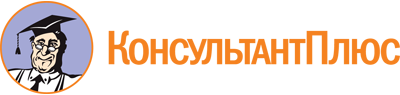 Закон Костромской области от 15.12.2023 N 432-7-ЗКО
"О патриотическом воспитании в Костромской области"
(принят Костромской областной Думой 14.12.2023)Документ предоставлен КонсультантПлюс

www.consultant.ru

Дата сохранения: 16.06.2024
 15 декабря 2023 годаN 432-7-ЗКО